Решения Совета НОРС-Р26-28 октября 2007, НовгородУчастники открытого Совета НОРС-Р: члены Совета: скм. Шишлянников Сергей, ски.Строганова Ирина, шин.Стаскевич Виталий, Цалик Сергей;координатор НОРС-Р скм. Воздвиженский Сергей, секретарь НОРС-Р ски. Варцева Надежда,остальные участники: Стрелкова Ирина, Попова Ольга (Москва), Васильев Андрей (Новгород), Строганов Валерий (Петрозаводск), Кислицын Илья, Карасев Александр, Соколова Наталья (Санкт-Петербург), Торопов Андрей (Северодвинск)Итоги ДжамбориДоклад – координатора НОРС-Р Воздвиженского С.В обсуждении участвовали все присутствующие руководители и инструктора НОРС-Р.Были обсуждены анкеты руководителей лагерей и программ, итоги обсуждения на сайте, видео материалы и др. Рассматривались вопросы выполнения цели Джамбори, соответствие программы современным стандартам, содействие диалогу с другими организациями, смета проекта.Решение:Признать, что Джабмори в целом выполнило задачу по дальнейшему развитию НОРС-Р. Была преодолена тенденция к неудачам, апробированы образовательные стандарты, основанные на миссии НОРС-Р.Важно продолжить на следующем Джабмори социально-полезную деятельность. Необходимо усиливать подготовку участников к программам и активитетам. Отметили результативность каждого активитета.На Джабмори проявились братские отношения между НОРС и ОРЮР. Остальным организациям выражена благодарность за участие.Секретарю НОРС-Р утвердить смету расходования средств собранных как взнос участника и опубликовать на сайте.Координатору НОРС-Р закрыть «Огонек» на сайте http://jamboree.ru100-летие российского скаутингаНОРС-Р объявляет основным событием празднования 100-летия российского скаутинга – дни 30 апреля – 3 мая 2009 года в Павловске и Санкт-ПетербургеРешение:Каждой группе НОРС-Р предлагается выдвинуть 3 предложения в программу празднования (1 от руководителя, 1 от старших скаутов, 1 от скаутов). Также можно предложить иные мероприятия в план НОРС-Р юбилейного 2009 года. Ответы принимаются до 10 декабря.15-16 декабря 2007 года – проектная сессия открытого Совета НОРС-Р в Санкт Петербурге по планированию концепции празднования 100-летия российского скаутинга в НОРС-Р. Принять участие в сессии может 1-2 заинтересованных человека от региона. Просьба заранее продумать предложения и сообщить в офис НОРС-Р о своем желании приехать.Примерный план проектов НОРС-Р1. Всем руководителям НОРС-Р просим на сайте НОРС-Р и в переписке срочно определить рейтинг ваших интересов для участия в проектах. После этого начнется детальная проработка и сбор возможных участников.  2. Просим до середины декабря электронно выдвинуть три предложения к празднованию столетия (см. выше).200715-16 декабря – проектная сессия открытого Совета НОРС-Р в Санкт Петербурге по планированию концепции празднования 100-летия российского скаутинга в НОРС-Р2008 Год региональных проектов!Акция Вифлеемский огонь (период времени от католического до православного Рождества) январь – курсы патрульных (Калининград) – идет согласование 22-25 февраля – 1ая часть курсов НОРС-Р для руководителей (Москва) 3-5 апреля – 2 часть курсов НОРС-Р для руководителей (Архангельск) 21-31 июля – Калининградский областной проект: Международный слет «Встреча на Балтике» Внутри регионального лагеря открытый проект НОРС-Р для старших скаутов в Калининграде2009 Юбилейные проекты.30 апреля – 3 мая – программа празднования 100-летия российского скаутинга в Павловске, программа с ветеранами скаутского движения Большие межрегиональные проекты (отв. Межрегиональные методические центры НОРС Р) Середина августа - лагерь стаффа по подготовке Джамбори в Новгороде Ноябрьские каникулы – проект в Крыму (Евпаторий, Симферополь, Севастополь)2010Джамбори НОРС-Р в НовгородеДЖАМБОРИ В НОВГОРОДЕ!VI Джамбори примет региональное отделение НОРС-Р Новгородская областная детская общественная организация «Скауты Новгородчины» в августе 2010 года. Началась работа по подготовке Джамбори.  Прошла встреча Совета НОРС-Р с председателем Комитета по молодежной политике, физической культуры и спорту Грачевым Николаем Ивановичем, получено предварительное согласие на проведение, планируется встреча с губернатором Новгородской области. Будут проведены курсы патрульных в Новгороде, в декабре планируется передача некоторого снаряжения для проведения Джамбори.Собирайся!РазноеСписок верныхПредложено разработать список верных. Вопрос об утверждении имен вынести на конференцию. Определить механизм внесения новых имен в список. Ответственный – Воздвиженский.Национальный Совет детских и молодежных общественных организацийРешение – восстановить членство НОРС-Р.Юбилейная медаль НОРСРешено разработать положение об юбилейной медали к конференции руководителей.МетодикаПродолжается создание информбанка методических наработок. Ответственный: Шишлянников Сергей. Предложение: структурировать методические наработки, как вариант – на курсах руководителей НОРС-Р.Проект Вифлеемский огоньЦеремония передачи Вифлеемского огня между скаутскими группами всего мира. Предложено расширить географию участников, желающим группам сообщать в офис НОРС-Р или ответственному Антону Дуплину (Курск). Опубликовать информацию на сайте НОРС-Р.КурсыЗа 2 года прошло 3 курса патрульных НОРС-Р (два в Петрозаводске, один в Воронеже)  Есть потребность в проведении ближайших курсов патрульных в Калининграде (январские каникулы), и в Новгороде. Идет поиск возможностей, информация будет опубликована на сайте http://nors.scouts.ru.Второй уровень курсов – для руководителей отрядов, дружин НОРС-РВ 2008 году планируется 2 этапа курсов для руководителей групп: 1 часть 22-25 февраля в Москве. 2 часть 3-5 апреля в Архангельске Выпускники получат возможность проводить курсы патрульных НОРС-Р на местах.Регистрация юридических лиц – общественных организацийОфису НОРС-Р разработать пособиеНовые члены НОРС-РРешением Совета в состав НОРС-Р приняты новые отряды:
Дружине «Черноголовка» предложено уточнить численность. 

Официально вошла в состав НОРС: МЕЖРЕГИОНАЛЬНАЯ ДЕТСКАЯ ОБЩЕСТВЕННАЯ НЕПОЛИТИЧЕСКАЯ ОРГАНИЗАЦИЯ РАЗВЕДЧИКОВ-СКАУТОВ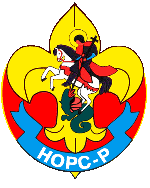 МЕЖРЕГИОНАЛЬНАЯ ДЕТСКАЯ ОБЩЕСТВЕННАЯ НЕПОЛИТИЧЕСКАЯ ОРГАНИЗАЦИЯ РАЗВЕДЧИКОВ-СКАУТОВ НОРС185030, Республика Карелия,  г. Петрозаводск, пр-т А. Невского, 69тел. 8 (8142) 53 05 83, +7 (921) 457 68 45, e-mail: nors-r@mail.ru, http://nors-r.ru185030, Республика Карелия,  г. Петрозаводск, пр-т А. Невского, 69тел. 8 (8142) 53 05 83, +7 (921) 457 68 45, e-mail: nors-r@mail.ru, http://nors-r.ruНазваниеРегионКол-во человекКол-во единиц Дружина «Обнинск» ОРЮР Калужская область, г. Обнинск 42 3 Дружина «Черноголовль» Московская обл., г. Черноголовка 75 3 Отряд «БАРС» Мурманская область, г.Североморск 31 1 Дружина "Курск" ОРЮР Курская область 31 1 157- ой сводный отряд Матери Марии, джн. "Анапа", ЮРО ОРЮР Краснодарский край, г.Анапа 25 1 151 отряд сводный ген. Корнилова, дружина «Анапа», ЮРО ОРЮР Краснодарский край, г.Анапа 24 1Региональная детская общественная организация «Ассоциация Скаутов Санкт-Петербурга»Санкт-Петербург2307